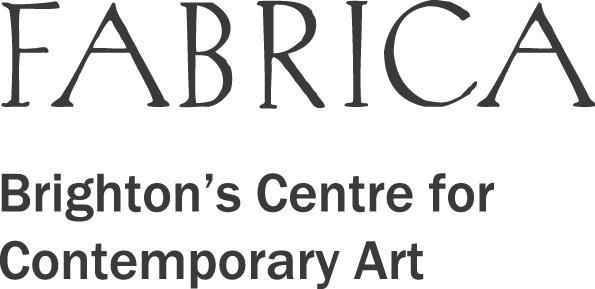 Equality and Diversity Monitoring This form is for monitoring purposes only. Fabrica aims to provide equal opportunities and fair treatment for all volunteers. The information below is anonymous and will not be stored with any identifying information about you and does not form part of the recruitment process. The information will be used to provide an overall profile analysis of our volunteer base. All details are held in accordance with the Data Protection Act 1998.We would like you to complete this form in order to help us understand who we are reaching and to better serve everyone in our community. We have an excellent record in attracting a broad range of volunteers and we need to ensure that we continue to do so, this is very important to our on going development. For each section there is an option of ‘Rather not say, if you are uncomfortable or choose not to answer any or all of the questions. Please tick this box rather than leave this section blank as we can still capture your reply as a valid statistical response.What position are you applying for?How did you fnd out about this opportunity?Ethnicity - please state what you consider your ethnic origin to be. Ethnicity is distinct from nationality and the categories are from a 2013 Brighton and Hove Council report and are in alphabetical order.Ethnicity - please state what you consider your ethnic origin to be. Ethnicity is distinct from nationality and the categories are from a 2013 Brighton and Hove Council report and are in alphabetical order.Ethnicity - please state what you consider your ethnic origin to be. Ethnicity is distinct from nationality and the categories are from a 2013 Brighton and Hove Council report and are in alphabetical order.Asian or Asian British Bangladeshi Chinese    Indian    Thai    Pakistani   Any other Asian background - please specify: Black or Black African African  Caribbean    Sudanese Any other Black background - please specify:Other ethnic group Arab Japanese Jewish Turkish Any other ethnic group- please specify: Mixed Asian & Black African Asian & Black Caribbean Asian & White Black African & White Black Caribbean & White Any other mixed background - please specify: White British  English    European  Irish Northern Irish  Scottish   Welsh Any other White background - please specify:Other Rather not say Any other ethnic group - please specify: Gender CIS Male   CIS Female    Non-binary    Rather not say   Other  - please specify: Is your gender identity different to the sex you were assigned to be at birth? Yes   No     Rather not saySexual Orientation – how would you describe your sexual orientation?Bisexual    Gay Woman    Gay Man    Heterosexual or ‘straight’    Rather not say     Other - please specify: Age – which of these age bands do you fall into?◻ 0 – 19   ◻ 20 – 34   ◻ 35 - 49   ◻ 50 - 64   ◻ 65 - 74   ◻ 75 – 84  ◻ Rather not sayDisability - The Equality Act 2010 defines a person as disabled if they have a physical or mental impairment which has a substantial and long term (i.e. has lasted or is expected to last at least 12 months) adverse effect on one’s ability to carry out normal day-to-day activities. This definition includes conditions such as cancer, HIV, mental illness and learning disabilities.Do you consider yourself to have a disability according to the above definition? Yes   No    Rather not say    If you answered yes, please state the impairment. If you have more than one, please indicate all that apply. If none apply, please mark ‘Other’ and write an answer in. Developmental Condition     Learning Disability/Difficulty    Long-standing illness     Mental Health Condition     Physical Impairment Other – Please specify:    Faith – If you have a religious or other belief how would you describe it?◻ Agnostic 	◻ Atheist	◻ Baha’I	◻ Buddhist	◻ Christian	◻ Hindu  ◻ Jain◻ Jewish  ◻ Muslim	◻ Pagan   ◻ Sikh		◻ Rather not say◻ Other - please specify:Type of school attended - What type of school did you mainly attend between the ages of 11 and 16?  State-run or state-funded school - selective on academic, faith or other grounds  State-run or state-funded school - non-selective   Independent or fee-paying school - bursary    Independent or fee-paying school - no bursary    Attended school outside the UK Don’t know    Prefer not to say   Other – Please specify:    Parental qualification - What is the highest level of qualifications achieved by either of your parent(s) or guardian(s) by the time you were 18?  At least one has a degree level qualification   Qualifications below degree level   No formal qualifications   Don’t Know     Not Applicable    Prefer not to say   Other – Please specify:    Social Economic BackgroundThinking back to when you were aged about 14, which best describes the sort of work the main/ highest income earner in your household did in their main job?   Modern professional occupations such as: teacher/lecturer, nurse, physiotherapist, social worker, welfare officer, artist, musician, police officer (sergeant or above), software designer   Clerical and intermediate occupations such as: secretary, personal assistant, clerical worker, office clerk, call centre agent, nursing auxiliary, nursery nurse   Senior managers and administrators usually responsible for planning, organising and coordinating work and for finance such as: finance manager, chief executive   Technical and craft occupations such as: motor mechanic, fitter, inspector, plumber, printer, tool maker, electrician, gardener, train driver   Semi-routine manual and service occupations such as: postal worker, machine operative, security guard, caretaker, farm worker, catering assistant, receptionist, sales assistant   Routine manual and service occupations such as: HGV driver, van driver, cleaner, porter, packer, sewing machinist, messenger, labourer, waiter / waitress, bar staff  Middle or junior managers such as: office manager, retail manager, bank manager, restaurant manager, warehouse manager, publican   Traditional professional occupations such as: accountant, solicitor, medical practitioner, scientist, civil/mechanical engineer   Long term unemployed (claimed Jobseeker's Allowance or earlier unemployment benefit for more than a year)  Retired     Don’t Know     Not Applicable     Prefer not to say Thinking back to when you were aged about 14, did the main/highest income earner in your household work as an employee or self-employed? Employee     Self-employed with employees    Self-employed/freelancer without employees  Not working   Don’t know    Not applicable    Prefer not to say Thinking back to when you were aged about 14, did the main/highest income earner in your household work as an employee or self-employed? Employee     Self-employed with employees    Self-employed/freelancer without employees  Not working    Don’t know    Not applicable    Prefer not to say Free School Meals  - If you finished school after 1980, were you eligible for Free School Meals at any point during your school years? Free School Meals are a statutory benefit available to school-aged children from families who receive other qualifying benefits and who have been through the relevant registration process. It does not include those who receive meals at school through other means (e.g. boarding school). Yes  No  Don’t know    Not applicable (finished school before 1980 or went to school overseas)   ◻ Prefer not to saySelf-assessment of Social Economic Background - Compared to people in general, would you describe yourself as coming from a lower socio-economic background?  Yes  No  Don’t know    Not applicable    Prefer not to say